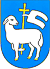 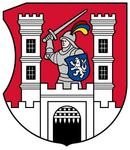 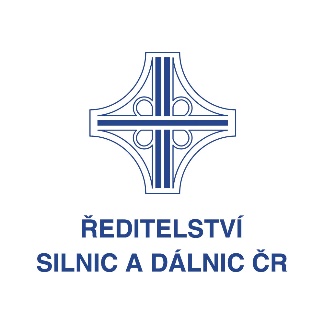 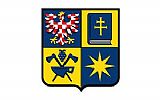 Memorandum o společném postupu při přípravě a realizaci stavbysilnice I/50 Kunovice zkapacitnění MUK I/50 s I/55 a související dopravní infrastruktury měst Uherské Hradiště a Kunoviceuzavřené níže uvedeného dne, měsíce a roku mezi těmito účastníkyZlínský kraj
sídlo: Třída Tomáše Bati 21, Zlín, PSČ 760 01  IČO: 70891320zástupce: Jiří Čunek, hejtman(dále také jako „kraj“)aměsto Uherské Hradiště	          sídlo: Masarykovo nám. 19, Uherské Hradiště, PSČ  686 01	IČO: 00291471zástupce: Stanislav Blaha, starosta	aměsto KunoviceSídlo: nám. Svobody 361, Kunovice, PSČ 686 04 IČO: 00567892zástupce: Pavel Vardan, starostaaŘeditelství silnic a dálnic ČR Sídlo: Na Pankráci 546/56, Praha 4 - Nusle, PSČ 140 00IČO: 65993390zástupce: Radek Mátl, generální ředitelPreambule:Účastníci tohoto memoranda shodně konstatují, že jsou si vědomi dlouhodobé přetíženosti mimoúrovňového křížení silnic I/50 a I/55 a negativních dopadů tohoto stavu  jak z hlediska místní tak i krajské a celorepublikové dopravní obslužnosti a deklarují společný zájem na realizaci opatření k nápravě.Účastníci tohoto memoranda shodně konstatují, že mají zájem na komplexním řešení problematiky dlouhodobé přetíženosti mimoúrovňového křížení silnic I/50 a I/55 v Kunovicích.Preferovanou možností, jak negativní důsledky přetíženosti mimoúrovňového křížení silnic I/50 a I/55 eliminovat, je zkapacitnění mimoúrovňového křížení silnic I/50 a I/55 a vybudování dalšího mimoúrovňového křížení silnice I/50 a nově vybudované komunikace zajišťující spolu se sítí stávajících místních komunikací druhé dopravní spojení měst Uherské Hradiště a Kunovice a dopravní obslužnost přilehlých částí obou měst.  Zúčastněné strany se ve společném zájmu dohodly na následujícím prohlášení:Cílem tohoto Memoranda je komplexní řešení problematiky dlouhodobé přetíženosti mimoúrovňového křížení silnic I/50 a I/55 v Kunovicích.Signatáři budou vyvíjet aktivity vedoucí k překonání technických, finančních a organizačních problémů spojených s přípravou a realizací. Budou společně upřesňovat časové posloupnosti jednotlivých opatření k nápravě a rozdělení úkolů ke splnění cíle.V rámci přípravy záměru již byla vytvořena pracovní skupina složena ze zástupců měst Uherské Hradiště a Kunovice, zástupců Zlínského kraje a Ředitelství silnic a dálnic ČR. Postup realizace jednotlivých záměrů bude společně vyhodnocován na jednáních této pracovní skupiny.Města Uherské Hradiště a Kunovice budou investorem části přípravy záměrů na svém katastru, vedoucí k pravomocnému územnímu rozhodnutí, včetně majetkoprávního vypořádání.Zlínský kraj po předložení pravomocného územního rozhodnutí bude pokračovat v nezbytných krocích vedoucích k vydání stavebního povolení a realizaci jednotlivých etap stavby.Ředitelství silnic a dálnic po předložení pravomocného územního rozhodnutí bude pokračovat v nezbytných krocích vedoucích k vydání stavebního povolení 
a realizaci stavby sjezdových ramp z I/50.Realizace stavby, po úspěšném dokončení přípravy, bude závislá na možnostech získání finančních prostředků v rámci čerpání evropských fondů 
a spolufinancování z veřejných zdrojů.Toto memorandum je vyhotoveno  v osmi stejnopisech, z nichž každý účastník obdrží po dvou stejnopisech.Doložka dle § 23 odst. 1 zákona č. 129/2000 Sb., o krajích, ve znění pozdějších předpisůSchváleno orgánem Zlínského kraje: Datum a číslo jednací: 8. června 2020, usnesení číslo: 0463/R14/20Doložka dle § 41 odst. 1 zákona č. 128/2000 Sb., o obcích, ve znění pozdějších předpisůSchváleno orgánem města Uherské Hradiště: Datum a číslo jednací: 18. května 2020, usnesení číslo: 218/12/ZM/2020/Veřejný.Doložka dle § 41 odst. 1 zákona č. 128/2000 Sb., o obcích, ve znění pozdějších předpisůSchváleno orgánem města Kunovice: Datum a číslo jednací: 20. května 2020, usnesení číslo: 179/IX/2020.Ve Zlíně dne …………………………..V Uherském Hradišti dne …………………………..……………………………………………………………………………………………………Zlínský krajJiří Čunekhejtmanměsto Uherské HradištěStanislav BlahastarostaV Kunovicích dne …………………………………..V Praze dne …………………………………..……………………………………………………………………………………………………město KunovicePavel VardanstarostaŘeditelství silnic a dálnic ČRRadek Mátlgenerální ředitel